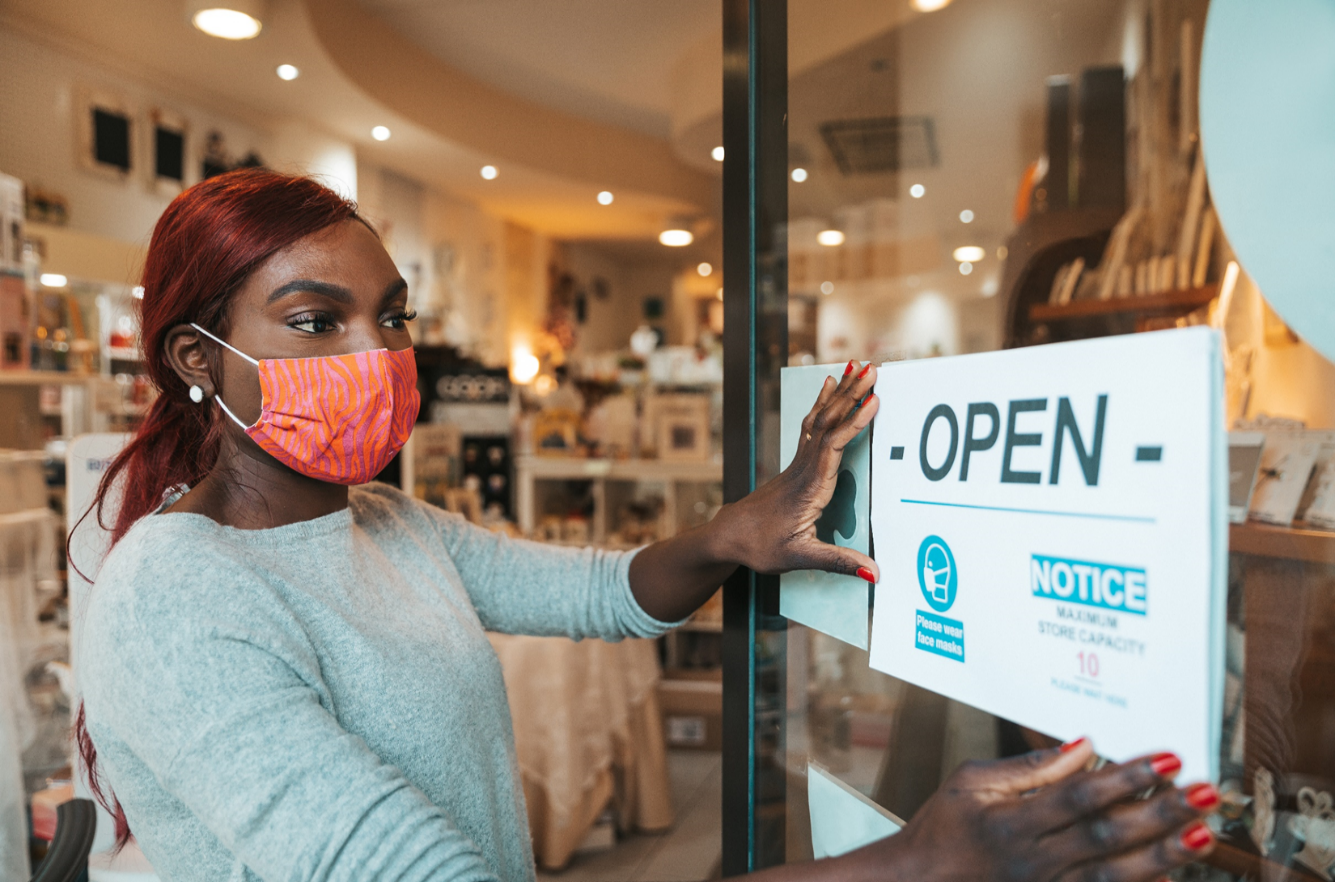 The Empowering Teens in Their Workplaces Online Dialogue is designed to bring teens, parents, caring adults, and employers together in a conversation around promoting positive and safe work experiences for teens. Share your ideas on the best ways to engage and educate current and prospective teen workers about workplace rights, workplace hazards and exposure controls, and other related concerns for teens, including through social media. WHO CAN PARTICIPATETeens ages 14 – 19 who are employed or will become employed in temporary jobs year-roundParents, Family Members, and Any Caring AdultsTeachersYouth Services ProfessionalsEmployers         HOW TO PARTICIPATERegister at teenworkers.ideascale.com. From April 19th to April 30th, share your ideas, and comment and vote on ideas submitted by others on how DOL can best provide teen workers, employers, and other influential adults with the resources they need to ensure the workplace is a safe and fair environment for teens, including teens with disabilities. 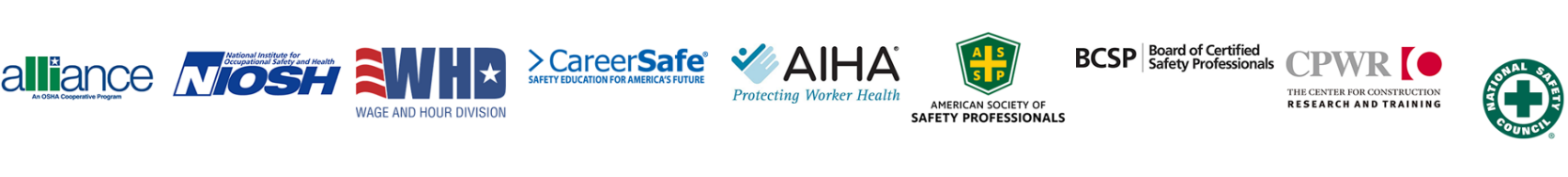 